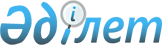 О внесении дополнений и изменения в постановление Правительства Республики Казахстан от 24 апреля 2010 года № 351
					
			Утративший силу
			
			
		
					Постановление Правительства Республики Казахстан от 10 сентября 2010 года № 926. Утратило силу постановлением Правительства Республики Казахстан от 28 августа 2015 года № 680

      Сноска. Утратило силу постановлением Правительства РК от 28.08.2015 № 680 (вводится в действие по истечении десяти календарных дней после дня его первого официального опубликования).      Правительство Республики Казахстан ПОСТАНОВЛЯЕТ:



      1. Внести в постановление Правительства Республики Казахстан от 24 апреля 2010 года № 351 "Об утверждении Правил оказания платных видов деятельности по реализации товаров (работ, услуг) государственными учреждениями в сфере ветеринарии" следующие дополнения и изменение:



      заголовок и пункт 1 дополнить словами "и расходования ими денег от реализации товаров (работ, услуг)";



      в Правилах оказания платных видов деятельности по реализации товаров (работ, услуг) государственными учреждениями в сфере ветеринарии, утвержденных указанным постановлением:



      заголовок, пункт 1 и заголовок раздела 2 дополнить словами "и расходования ими денег от реализации товаров (работ, услуг)";



      пункт 12 исключить;



      дополнить пунктами 14 и 15 следующего содержания:

      "14. Средства, полученные государственными учреждениями в сфере ветеринарии, выполняющими функции, указанные в подпунктах 2), 3), 4) и 6) пункта 2 настоящих Правил, от оказания платных видов деятельности по реализации товаров (работ, услуг), расходуются на:

      1) укрепление, оснащение и содержание материально-технической базы, приобретение и ремонт основных средств государственного учреждения и его филиалов для осуществления ветеринарных мероприятий и оказания платных видов деятельности;

      2) приобретение специальной одежды и специальных средств защиты для работников филиалов государственного учреждения для осуществления ветеринарных мероприятий и оказания платных видов деятельности;

      3) приобретение дезинфекционных средств, специальных ветеринарных инструментов, материалов для осуществления ветеринарных мероприятий и оказания платных видов деятельности;

      4) поощрение работников государственных учреждений в сфере ветеринарии за трудовые показатели.

      15. Средства, полученные государственными учреждениями в сфере ветеринарии, выполняющими функции, указанные в подпунктах 1), 5) и 7) пункта 2 настоящих Правил от оказания платных видов деятельности по реализации товаров (работ, услуг), расходуются на:

      1) укрепление, оснащение и содержание материально-технической базы, приобретение и ремонт основных средств государственного учреждения и его филиала;

      2) поощрение работников государственных учреждений в сфере ветеринарии за трудовые показатели;

      3) оплату труда привлеченных внештатных работников для оказания платных видов деятельности;

      4) повышение квалификации специалистов государственного учреждения и его филиала;

      5) аккредитацию (в том числе международную), реаккредитацию и расширение области аккредитации государственного учреждения и консалтинговое обеспечение аккредитации, реаккредитации и расширения области аккредитации;

      6) командировочные расходы, связанные с оказанием платных видов деятельности;

      7) участие и проведение конференций, семинаров, обучающих тренингов, выставок, экскурсий, презентаций в области ветеринарии.".



      2. Настоящее постановление вводится в действие по истечении десяти календарных дней после первого официального опубликования.      Премьер-Министр

      Республики Казахстан                       К. Масимов    
					© 2012. РГП на ПХВ «Институт законодательства и правовой информации Республики Казахстан» Министерства юстиции Республики Казахстан
				